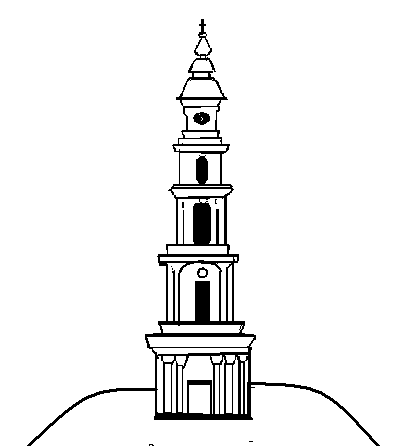 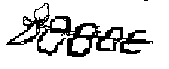 АДМИНИСТРАЦИЯ ЛЕЖНЕВСКОГО МУНИЦИПАЛЬНОГО РАЙОНА ИВАНОВСКОЙ ОБЛАСТИ                                              ПОСТАНОВЛЕНИЕ«          »                 2018г.                                              		        № О принятии решения о проведении капитального ремонта общего имущества в многоквартирных домах, расположенных на территории Лежневского муниципального района, в 2019 году, в соответствии с региональной программой капитального ремонта общего имущества в многоквартирных домах, утвержденной постановлением Правительства Ивановской области от 30.04.2014 года № 164-п «Об утверждении региональной программы капитального ремонта общего имущества в многоквартирных домах, расположенных на территории Ивановской области» В соответствии с Жилищным кодексом Российской Федерации, постановлением Правительства Ивановской области от 30.04.2014 N 164-п "Об утверждении региональной программы капитального ремонта общего имущества в многоквартирных домах, расположенных на территории Ивановской области", Администрация Лежневского муниципального района Ивановской области постановляет:Принять решение о проведении капитального ремонта общего имущества в многоквартирных домах, расположенных на территории Лежневского муниципального района, в 2019 году, согласно приложению к настоящему постановлению, в соответствии с региональной программой капитального ремонта общего имущества в многоквартирных домах, утвержденной постановлением Правительства Ивановской области от 30.04.2014 N 164-п "Об утверждении региональной программы капитального ремонта общего имущества в многоквартирных домах, расположенных на территории Ивановской области" Установить, что настоящее постановление распространяет свое действие в отношении многоквартирных домов, собственники помещений в которых в установленный срок не приняли решение о проведении капитального ремонта общего имущества.3. Настоящее постановление вступает в силу со дня его подписания.4. Разместить настоящее постановление на официальном сайте Администрации Лежневского муниципального района в сети Интернет, а также в ГИС ЖКХ.Глава Лежневского муниципального района                                                                                         П.Н. Колесниковприложение к постановлениюАдминистрации Лежневскогомуниципального районаот________________№________адресный перечень многоквартирных домов, собственники помещений в которых в установленный срок не приняли решение о проведении капитального ремонта общего имущества в 2019 годуЛежневское городское поселение, п. Лежневоулица Садовая28А2019капитальный ремонт фундаментаЛежневское городское поселение, п. Лежневоулица Садовая30А2019капитальный ремонт фундаментаЛежневское городское поселение, п. Лежневоулица Садовая34А2019капитальный ремонт фундаментаНовогоркинское сельское поселение, с. Новые Горкиулица Советская172019капитальный ремонт крыши